Камень-Рыболовская  группа РО СРР Приморского краясело Астраханка, ул. Решетникова-714 марта 2017 года, «Кубок Находки»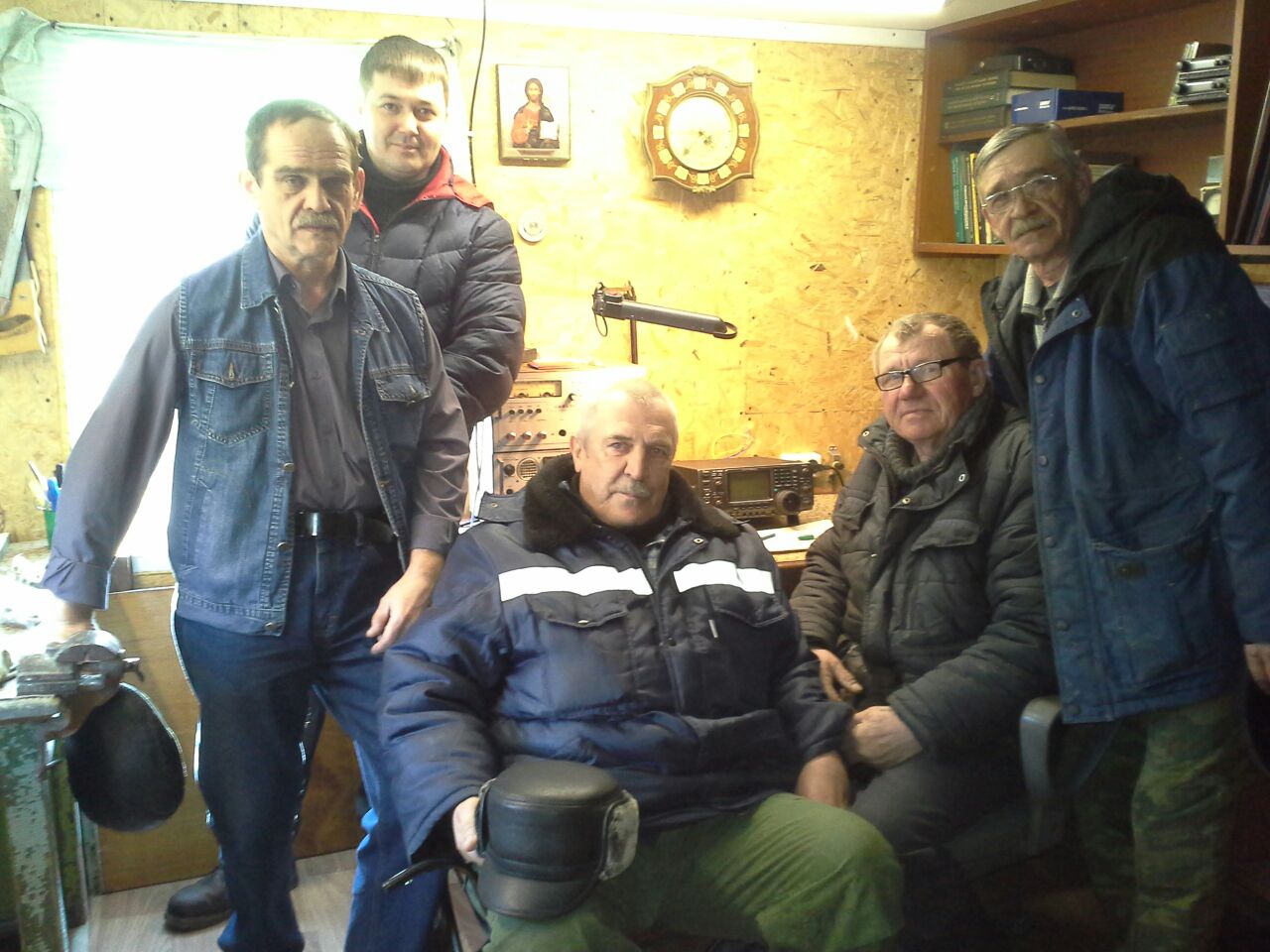 Соляник Сергей – R0LC (250267)Жуйков Игорь – кандидат в члены СРРЛементовский Александр – RW0LDT (250272)Маслич Владимир – R0LFO (250273)Соляник Владимир – UA0LGF (250268)